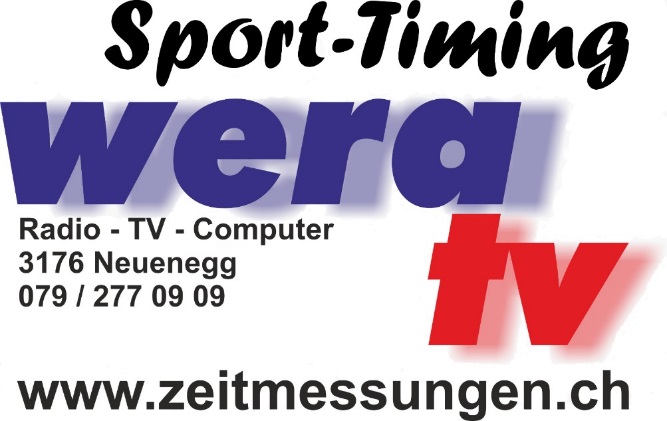 Schalten Sie auf Ihrem Handy die Kamera ein und halten Sie die Kamera auf den QR-Code.Ihr Handy sollte nun den QR-Code erkennen und sie können auf dem Bildschirm den Link drücken.Sie sehen unsere Listen.-Utilisez l’appareil photo de votre téléphone portable et placez-le devant le code QR.Votre téléphone devrait alors reconnaître le code QR et vous pouvez appuyer sur le lien qui s’affiche sur l’écran.Vous y trouverez nos listes.-Sul telefono, accendi la fotocamera e tieni la fotocamera sul codice QR.Il tuo telefono dovrebbe ora riconoscere il codice QR e puoi premere il link sullo schermo.Puoi vedere le nostre liste.Startlisten & Ranglisteninfo.swiss-equestrian.ch/#/startlistenLive Timingequestre.zeitmessungen.ch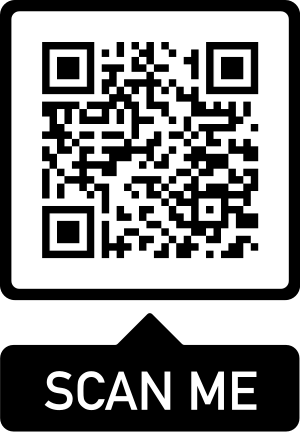 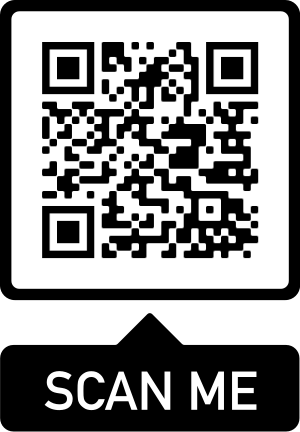 